  			Buenos Aires y Santiago 7 días 6 noches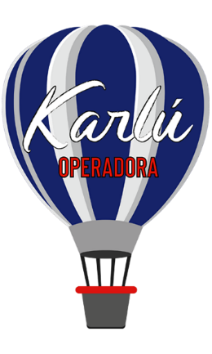 Día 1 Buenos AiresLlegada y recepción en el Aeropuerto Internacional de Ezeiza, luego traslado en servicio privado al hotel seleccionado.Por la tarde realizaremos la visita de la ciudad: Recorriendo la 9 de Julio, exterior del Teatro Colon, Avda. Diagonal Norte, Obelisco y Plaza de la República, con dirección a Plaza de Mayo (1era. parada de Aprox. 15 minutos): Casa Rosada, Catedral y Banco Nación. Continuación por Balcarce o Paseo Colon, para ingresar en el Barrio de San Telmo, Parque Lezama, exterior del Estadio del Boca Júnior y el Barrio de la Boca (2da. Parada permaneciendo 30 minutos) cerca de la Calle Caminito. Saliendo luego para Puerto Madero (sin paradas), Avda. Córdoba hacia Leandro N. Alemán, luego, Avda. Libertador, observando la Plaza San Martín, Torre Monumental (ex Torre de los Ingleses), llegando al Barrio de la Recoleta, mostrando los diferentes puntos de interés turístico, prosecución a Palermo con sus parques y monumentos. Regreso al hotel. AlojamientoDia 2 Buenos AiresDesayuno en el hotel. Mañana libre para actividades personales o sugerimos tomar excursión opcional a Tigre y Delta del Rio Paraná. Partiremos de Buenos Aires rumbo a este escenario natural, para tomar contacto con el Delta, navegaremos entre sus islas. La vida del isleño es muy especial, conoceremos sus costumbres, cultura y formas de vida. Luego la visita cambia de naturaleza a majestuosas mansiones de la zona norte de nuestra provincia como el barrio San Isidro, el más importante del área. Y ya de regreso a nuestro hotel pasaremos por la Quinta Residencial del presidente de la Nación (quinta de Olivos).En la noche tendremos la espectacular cena con show de tango en La Ventana.Incluye: Clase de tango o Degustación de Vinos de cortesía (Se deberá reconfirmar con el guía de Buenos Aires) En pleno corazón de San Telmo, La Ventana Barrio de Tango, abrió sus puertas al mundo en 1982. Este histórico conventillo totalmente restaurado es un clásico recorrido por la cultura porteña a través de los tiempos. Los interiores, que preservan lo más puro del edificio, son el ámbito ideal para una propuesta única con 32 artistas en escena: dos orquestas de Tango, un conjunto de música folclórica, bailarines y cantantes. Nuestro menú incluye platos internacionales y típicos de nuestro país, con la tradicional parrilla al carbón y una amplia bodega de vinos argentinos. Al finalizar regreso al hotel. Alojamiento.Día 3 Buenos AiresDesayuno en el hotel. Dia libre para actividades personales. Sugerimos tomar paseo a la Estancia Santa Susana. Alojamiento.Día 4 Buenos Aires - SantiagoDesayuno en el hotel.  A la hora oportuna traslado al aeropuerto para tomar vuelo con destino Santiago de Chile. Llegada, recibimiento y traslado en servicio privado al hotel. Alojamiento.Día 5 Santiago de ChileDesayuno en el hotel. En la mañana visita de la ciudad en tour regular:  Se verá el sector colonial de la ciudad, Avda. Ejército, Blanco, Parque O'Higgins, Hipódromo de Santiago, calle República, Avda. Bernardo O'Higgins, Palacio Presidencial de La Moneda (1786), Municipalidad de Santiago, antiguo Palacio de los Tribunales de Justicia (1907), ex Congreso Nacional (1858), Plaza de Armas (1870), Catedral (1748), Correo Central (1882), Centro Cultural Estación Mapocho (1905), Mercado Central (1868), Río Mapocho, Parque Forestal, Palacio Museo de Bellas Artes, Cerro Santa Lucia, lugar de la fundación de Santiago el 12 de Febrero de 1541, Biblioteca Nacional, Universidad de Chile (1863), Iglesia Convento de San Francisco (1572), barrios París y Londres, Club de la Unión (1917), exclusivo club social, Bolsa de Comercio (1917), Teatro Municipal (1853), Plaza Baquedano con la Tumba al Soldado Desconocido, barrio bohemio de Bellavista, famoso por sus restaurantes, cerro San Cristóbal (880 m.s.n.m), Avda. Costanera, Providencia, Avda. Suecia, Avda. El Bosque, Avda. Isidora Goyenechea y Borderío, centros gastronómicos de excelencia, Vitacura, Avda. Apoquindo y Escuela Militar. Tarde libre.  Alojamiento.Día 6 Santiago de ChileDesayuno en el hotel. Salida por la mañana desde su hotel a través de la pintoresca campiña chilena para realizar una excursión de día completo a Viña del Mar y Valparaíso, recorrido por este tradicional puerto chileno que se caracteriza por sus construcciones adheridas a los cerros, se visitará el Puerto, la Academia Naval, para luego pasar por la Plaza Victoria, teniendo la oportunidad de apreciar el nuevo Congreso Nacional. Continuación a Viña del Mar bordeando el Pacífico y pasando por el famoso Reloj de Flores, el Castillo Wulff, Casino Municipal, Quinta Vergara, conocida Internacionalmente por el Festival de la Canción que se realiza en este lugar. En horas de la tarde, regreso a Santiago por la costa que nos ofrece una hermosa vista panorámica de Valparaíso y Viña del Mar. (Almuerzo incluido).  Regreso al hotel. Alojamiento.Día 7 Santiago de ChileDesayuno en el hotel. A la hora oportuna traslado en servicio privado al aeropuerto para abordar el vuelo con destino a su ciudad de origen.Costo por persona en dólares americanos:Hotel Waldorf/Diego de V.      Sgl	    Dbl	             TplHotel Dazzler Maipú/MR HotelHotel Gran Brizo/PullmanHotel Sofitel/CumbresIncluye:3 noches en Buenos AiresVisita de la ciudadCena show de tango en La Ventana3 noches en Santiago de ChileVisita de la ciudadViña del Mar y Valparaíso FD con almuerzo incluidoDesayunos incluidosTraslados en servicio privadoExcursiones en servicio regularNo incluye:Tasa turística Visit Buenos Aires (Debe abonarse en el hotel)Asistencia de guía las 24 horas.Notas:Para reservaciones, se requiere copia del pasaporte con vigencia mínima de 6 meses después de su regresoLos documentos como pasaporte, visas, vacunas o cualquier otro requisito que solicite el país visitado, son responsabilidad del pasajero.Las cotizaciones están sujetas a cambio al momento de confirmar los servicios por escrito.Los traslados regulares cuentan con horario preestablecido, sujetos a cambios sin previo aviso. Cualquier servicio NO utilizado, NO APLICA para reembolso.Tarifas sujetas a cambio y disponibilidad al momento de confirmar serviciosTarifa aplica para pago con transferencia bancaria o cheque Pagos con tarjeta de crédito visa o mc aplica cargo bancario de 3.5%El tipo de cambio se aplica el día que se realiza el pagoVigencia: junio de 2020 – febrero 202130/07/2020  30/09/2020USD 1,147USD 731USD 65401/12/2020  24/12/202004/01/2021 28/02/202001/10/2020 30/11/2020USD 1,574USD 1009USD 92101/10/2020 - 30/11/2020USD1,920USD1,160USD 1,09901/12/2020 - 28/02/2021USD1,704USD1,054USD 1,02801/10/2020 – 30/11/2020USD2,435USD1,454USD 1,41601/12/2020 - 28/02/2021USD2,336USD1,402USD 1,382